Результаты опроса родителей: «Изучение степени удовлетворенности родителей и учениковобразовательными услугами в МАОУ "Гимназия №13"»Апрель, 2020 г.В период с 20.04 по 23.04 был проведен опрос родителей «: «Изучение степени удовлетворенности родителей и учеников образовательными услугами в МАОУ "Гимназия №13"». Всего приняло участие 227   родителей. На представленные вопросы мы получили следующие ответы:На вопрос №1 «В какой степени Вы удовлетворены уровнем оказания образовательных услуг в условиях дистанционного обучения?» мы получили ответы: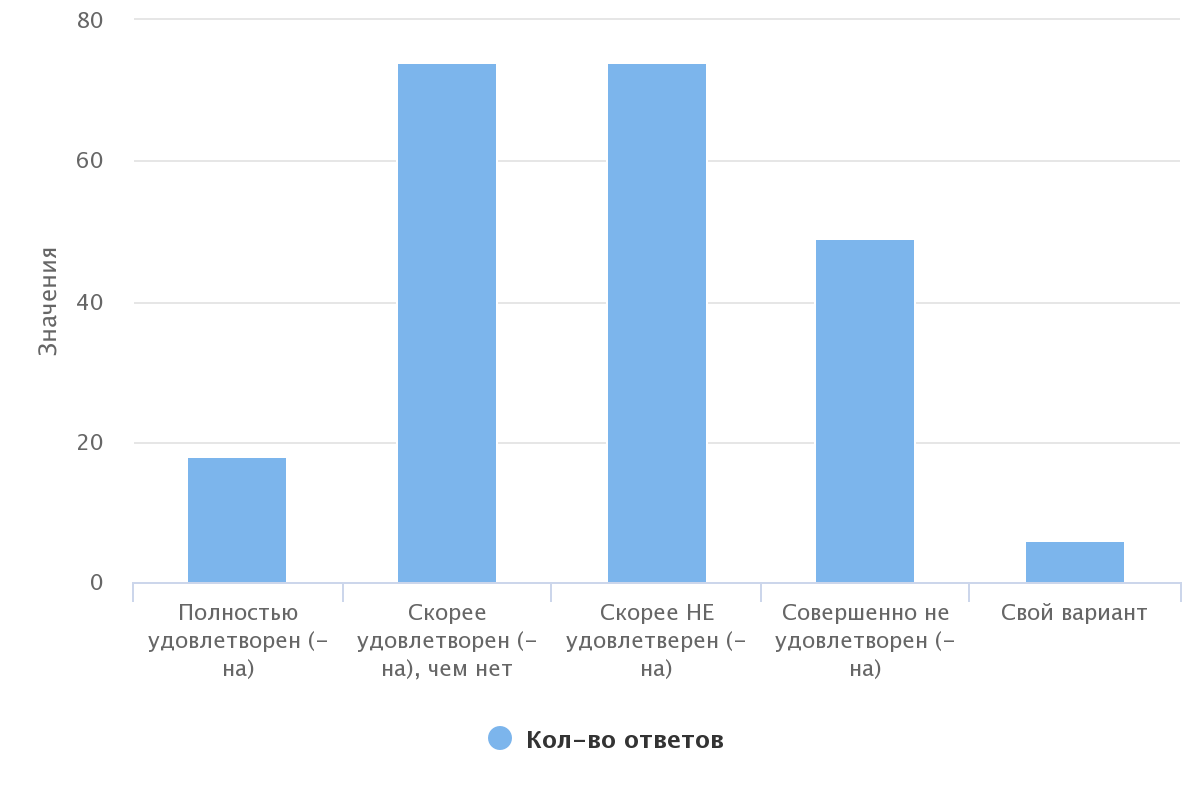 Мы видим, что в равной степени (32.74%) родители отмечают два варианта «Скорее   удовлетворен» и «Скорее НЕ удовлетворен». На втором месте вариант «Совершенно не удовлетворен» (21.68%). И на последнем месте вариант - Полностью удовлетворен (7.96%). На вопрос №2 Соблюдаются ли со стороны педагогов нормы продолжительности электронного занятия непрерывной работы за компьютером (согласно требованием СанПин о продолжительности непрерывного применения технических средств), мы получили ответы: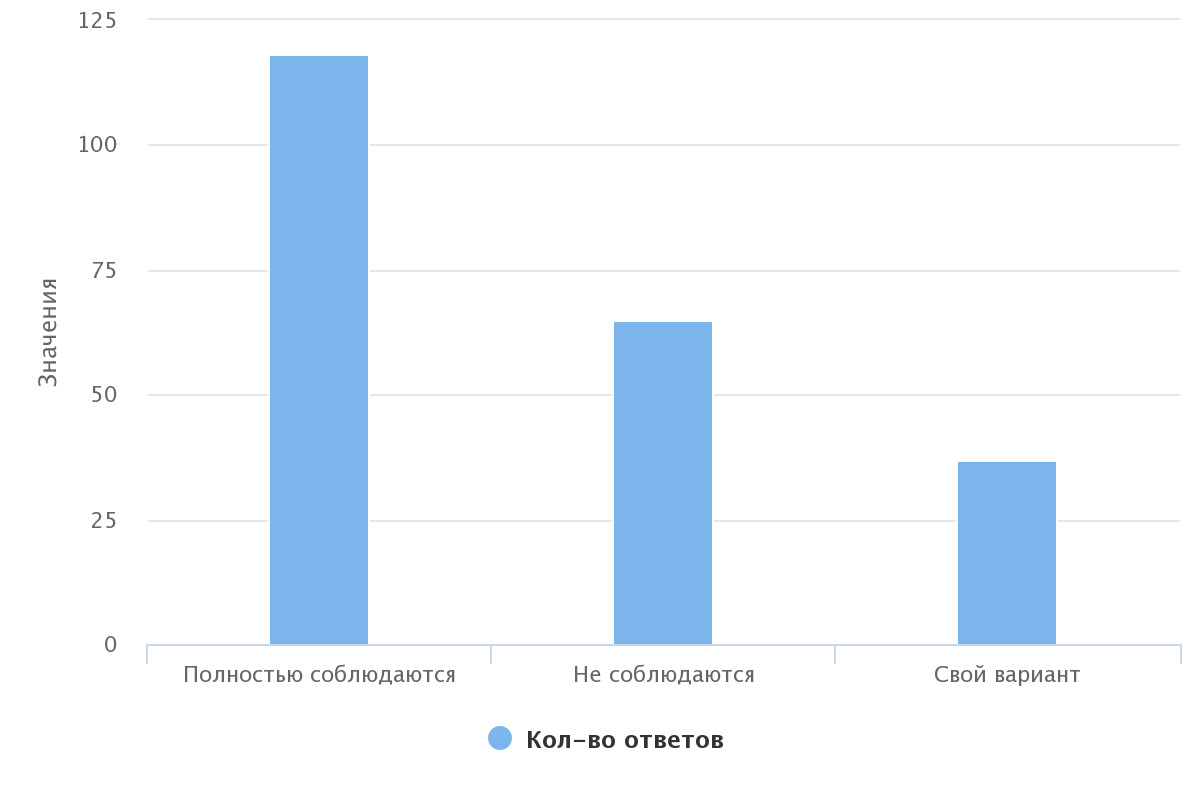 Мы видим, что большинство родителей (51%) считают, что требования соблюдаются, 29% считают, что требования не соблюдаются. На вопрос №3 «Как изменилась учебная нагрузка Вашего ребенка?» мы получили ответы: 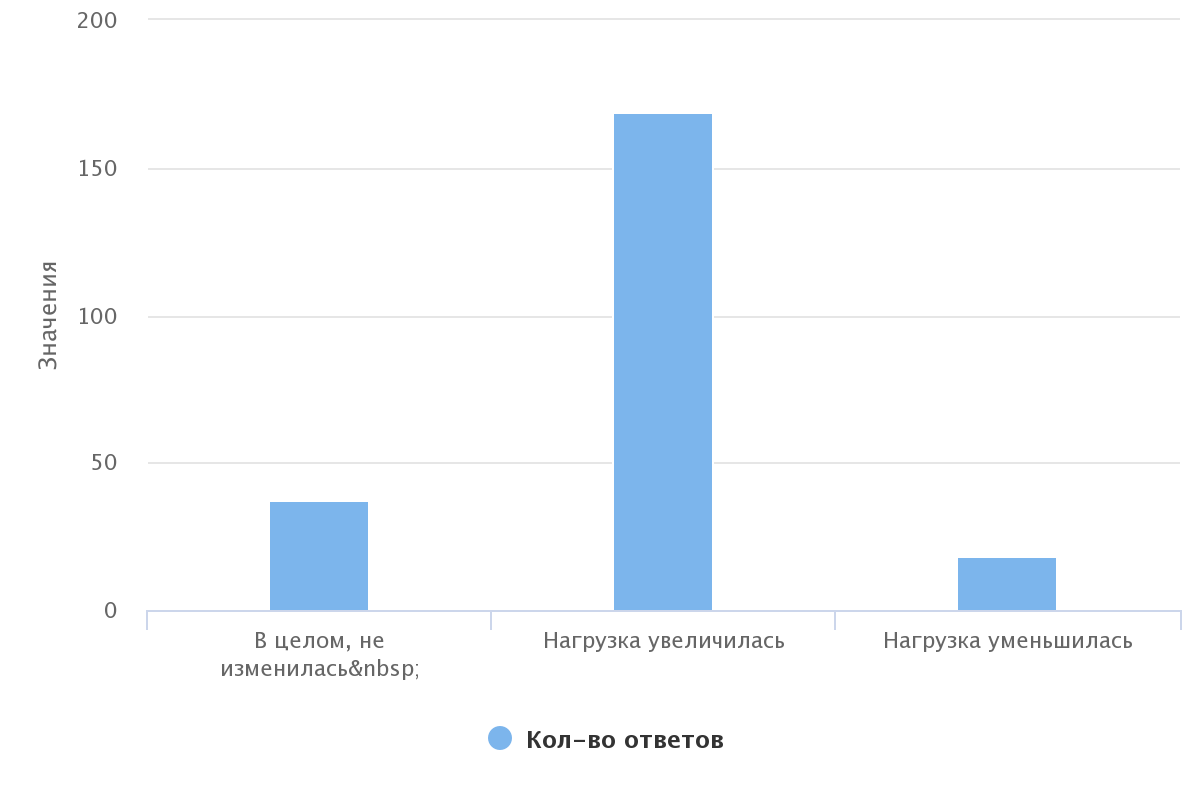 74.45% родителей считают, что нагрузка на учащихся за время дистанционного обучения увеличилась.Вопрос №4 «В каком классе обучается Ваш ребенок?» выявил то, в каких классах обучаются их дети: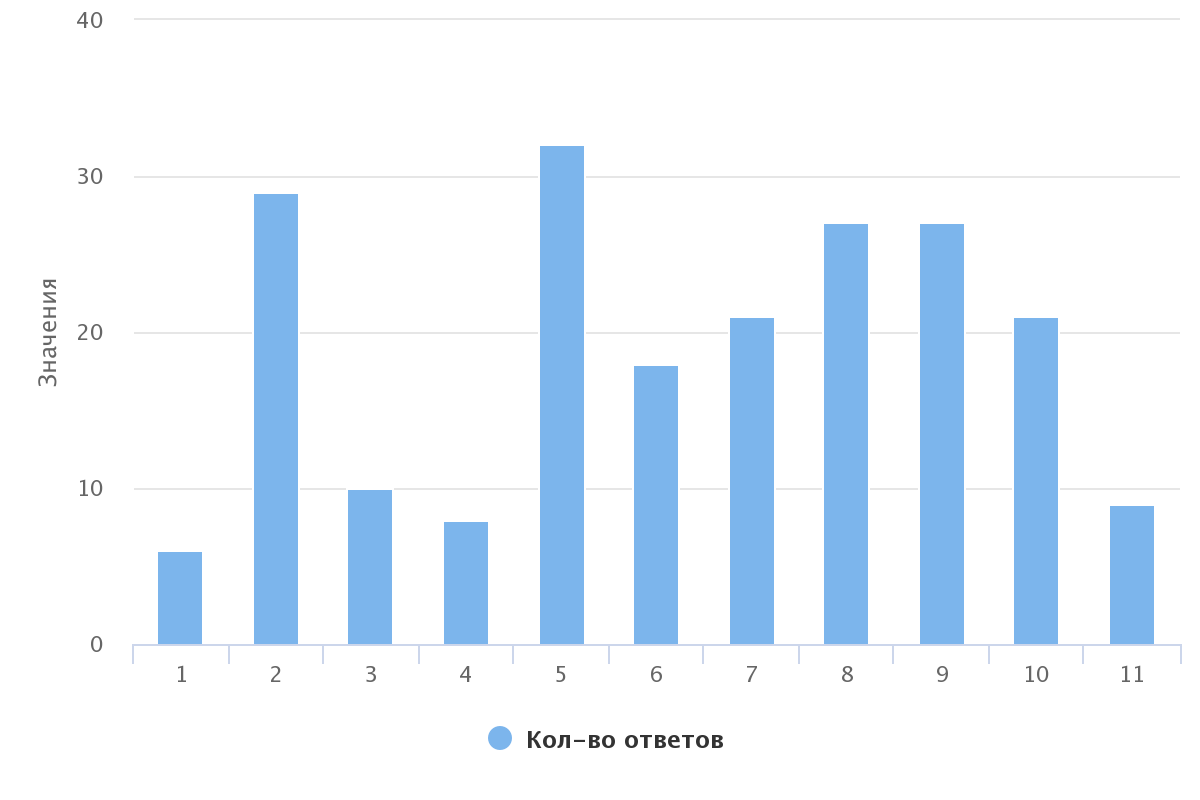 На вопрос №5 «Какие проблемы возникают у Вашего ребенка при дистанционном обучении?» мы получили ответы: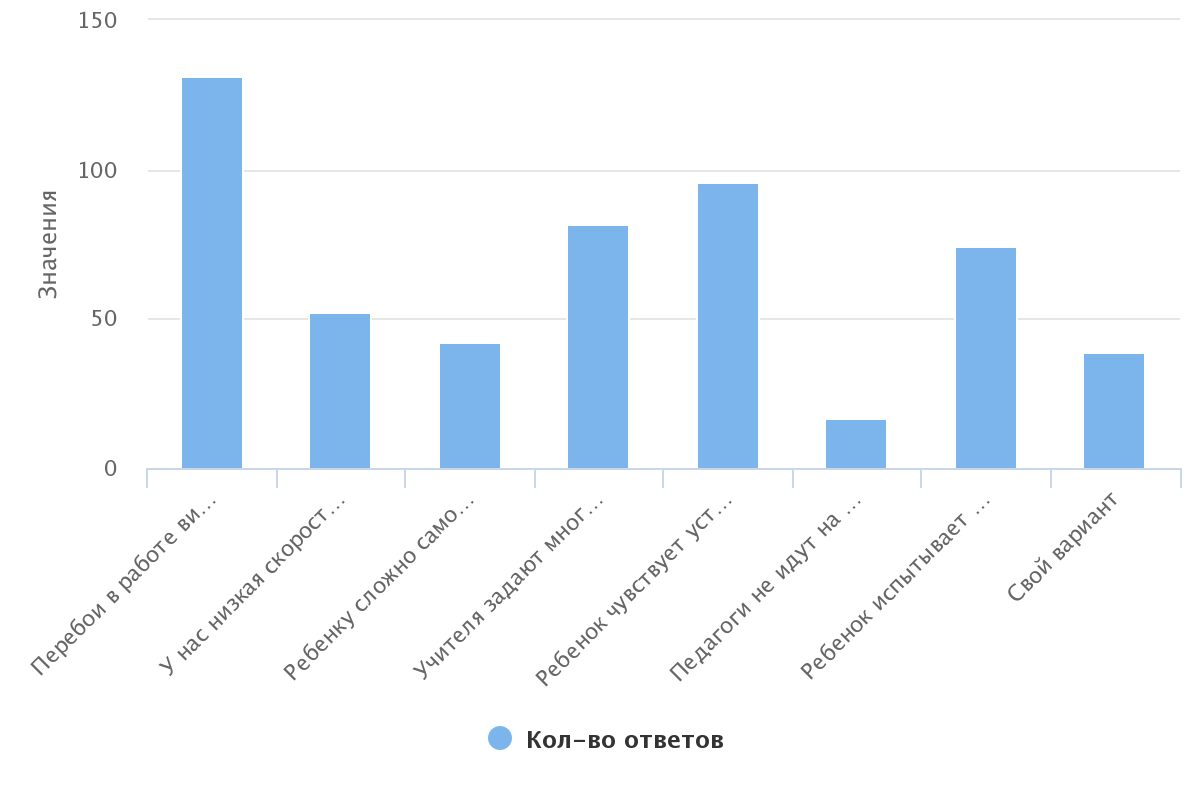 Мы видим, что основными проблемами являются: перебои в работе видеоплатформы из-за перегрузов, учителя задают много заданий, ребенок чувствует усталость, ребенок испытывает большие трудности, так как обучение в режиме дистанционного обучения дается с трудом. На вопрос №6 «По каким учебным дисциплинам, по Вашему мнению и наблюдениям, учителя задают больше всего заданий?» мы видим следующие ответы: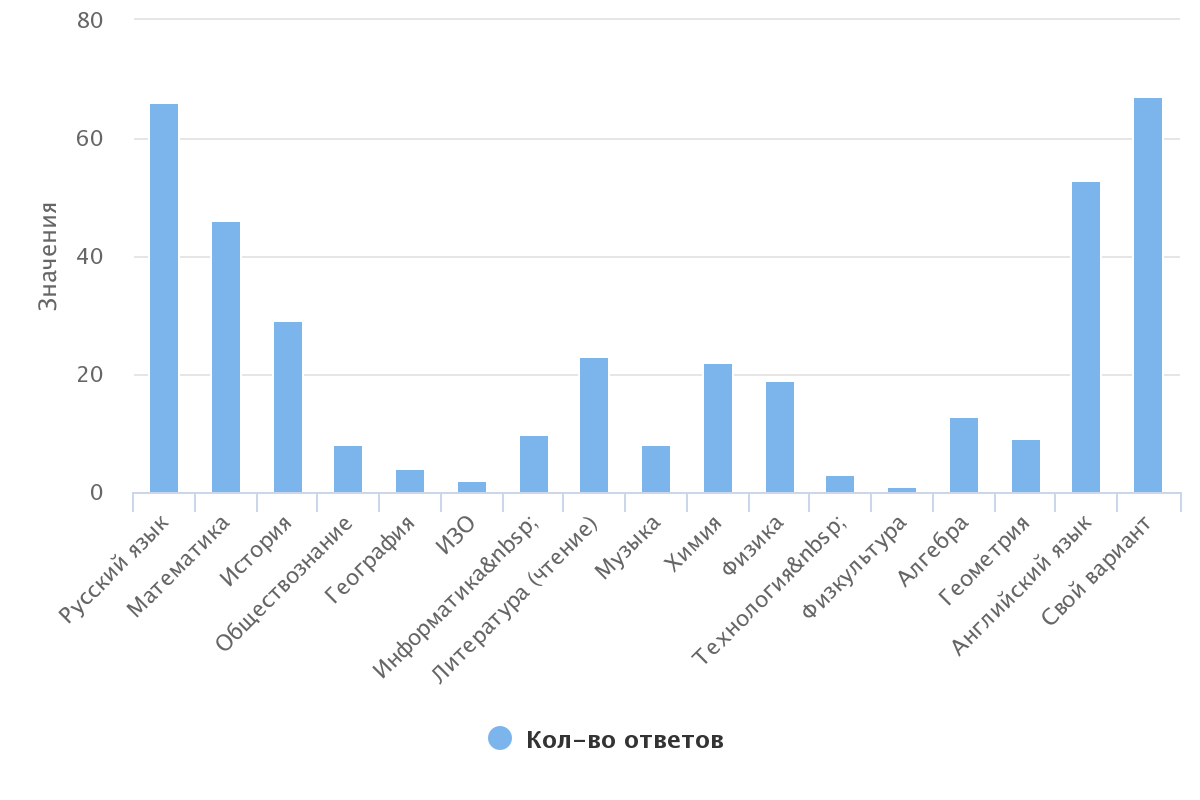 На вопрос №7 «Что бы Вы посоветовали педагогам и членам администрации для оптимизации образовательного процесса в условиях дистанционного обучения?» родители в количестве 58% (131 чел.) оставили свои ответы, свое мнение и видение дистанционного обучения. Все ответы можно увидеть в приложении. Так же все ответы на предыдущие вопросы в графе «Свой вариант» так же можно увидеть в приложении.Таким образом, мы видим, что опрошенные родители в преимущественно положительно оценивают образовательные услуги в ситуации дистанционного обучения. Однако, мы видим, что выявлены проблемы с нагрузкой, по мнению родителей которая увеличилась. По мнению и наблюдению родителей, больше всего заданий они отмечают по предметам: русский язык, английский язык, математика, история, химия, литература и физика. Основные проблемы, которые замечают родители это перебои в работе видеоплатформы из-за перегрузов, учителя задают много заданий, ребенок чувствует усталость, ребенок испытывает большие трудности, так как обучение в режиме дистанционного обучения дается с трудом. С более подробными результатами можно ознакомиться в приложении. Педагог-психолог Турова Ю.С.ПриложениеВариант ответаКол-во ответовПроцентПолностью удовлетворен (-на)187.96%Скорее удовлетворен (-на), чем нет7432.74%Скорее НЕ удовлетверен (-на)7432.74%Совершенно не удовлетворен (-на)4921.68%Свой вариант62.65%Вариант ответаКол-во ответовПроцентПолностью соблюдаются11851.98%Не соблюдаются6528.63%Свой вариант3716.3%Вариант ответаКол-во ответовПроцентВ целом, не изменилась 3716.3%Нагрузка увеличилась16974.45%Нагрузка уменьшилась187.93%Класс12345678910116 (2.88%)29 (13.94%)10 (4.81%)8 (3.85%)32 (15.38%)18 (8.65%)21 (10.1%)27 (12.98%)27 (12.98%)21 (10.1%)9 (4.33%)Вариант ответаКол-во ответовПроцентПеребои в работе видеоплатформы из-за перегрузов13157.71%У нас низкая скорость интернета, что мешает заниматься5222.91%Ребенку сложно самостоятельно справиться с подключением к видотрансляции, или войти на какой-либо сайт без помощи родителей4218.5%Учителя задают много заданий8236.12%Ребенок чувствует усталость9642.29%Педагоги не идут на контакт, нет обратной связи177.49%Ребенок испытывает большие трудности, так как обучение в режиме дистанционного обучения дается с трудом7432.6%Свой вариант3917.18%Вариант ответаКол-во ответовПроцентРусский язык6629.07%Математика4620.26%История2912.78%Обществознание83.52%География41.76%ИЗО20.88%Информатика 104.41%Литература (чтение)2310.13%Музыка83.52%Химия229.69%Физика198.37%Технология 31.32%Физкультура10.44%Алгебра135.73%Геометрия93.96%Английский язык5323.35%Свой вариант6729.52%Вариант ответаКол-во ответовПроцентОтвет13157.71%№1 В какой степени Вы удовлетворены уровнем оказания образовательных услуг в условиях дистанционногообучения?2 Соблюдаются ли со стороны педагогов нормы продолжительности электронного занятия непрерывной работы закомпьютером3 Как изменилась учебная нагрузка Вашего ребенка?4 В каком классе обучается Ваш ребенок?5 Какие проблемы возникают у Вашего ребенка при дистанционном обучении?6 По каким учебным дисциплинам учителя задают больше всего заданий?7 Что бы Вы посоветовали педагогам и членам администрации для оптимизации образовательного процесса вусловиях дистанционного обучения?1Скорее удовлетворен (-на), чем нетПолностью соблюдаютсяНагрузка уменьшилась5Перебои в работе видеоплатформы из-за перегрузов, Ребенок чувствует усталостьСвой вариант - Есть темы по предметам, которые сложно изучить самостоятельноМатематика Свой вариант - БиологияОнлайн уроки2Скорее НЕ удовлетверен (-на)Полностью соблюдаютсяНагрузка увеличиласьПеребои в работе видеоплатформы из-за перегрузовПроводить краткую запись видеоурока при изучении нового материала, с подробными разъяснениями правил записи задач, упражнений, правил вычислений и проч.3Совершенно не удовлетворен (-на)Не соблюдаютсяНагрузка увеличилась2Перебои в работе видеоплатформы из-за перегрузов, У нас низкая скорость интернета, что мешает заниматься, Ребенку сложно самостоятельно справиться с подключением к видотрансляции, или войти на какой-либо сайт без помощи родителей, Учителя задают много заданий, Ребенок чувствует усталость, Педагоги не идут на контакт, нет обратной связи, Ребенок испытывает большие трудности, так как обучение в режиме дистанционного обучения дается с трудомАнглийский языкИзучения английского языка дистанционно,без всякого пояснения материала   ,в нашем случае не возможно, требовать от 8ми летнего ребенка  Диолог с 20 - ю строчками наизюсь это невозможно !4Совершенно не удовлетворен (-на)Не соблюдаютсяНагрузка увеличилась2Перебои в работе видеоплатформы из-за перегрузов, У нас низкая скорость интернета, что мешает заниматься, Ребенку сложно самостоятельно справиться с подключением к видотрансляции, или войти на какой-либо сайт без помощи родителей, Учителя задают много заданий, Ребенок чувствует усталость, Педагоги не идут на контакт, нет обратной связи, Ребенок испытывает большие трудности, так как обучение в режиме дистанционного обучения дается с трудомАнглийский языкИзучения английского языка дистанционно,без всякого пояснения материала   ,в нашем случае не возможно, требовать от 8ми летнего ребенка  Диолог с 20 - ю строчками наизюсь это невозможно !5Совершенно не удовлетворен (-на)Не соблюдаютсяНагрузка увеличилась2Перебои в работе видеоплатформы из-за перегрузов, У нас низкая скорость интернета, что мешает заниматься, Ребенку сложно самостоятельно справиться с подключением к видотрансляции, или войти на какой-либо сайт без помощи родителей, Учителя задают много заданий, Ребенок чувствует усталость, Ребенок испытывает большие трудности, так как обучение в режиме дистанционного обучения дается с трудомАнглийский язык6Совершенно не удовлетворен (-на)Полностью соблюдаютсяНагрузка увеличилась5Учителя задают много заданий, Педагоги не идут на контакт, нет обратной связи1. Обратная связь с педагогами 2. Ограничение по времени выполнения домашних работ. Мы работаем до 18, не всегда есть возможность объяснить и помочь ребенку и успеть отправить готовое задание до 17 или 18 часов. А ведь бывают перебои с интернетом7Скорее удовлетворен (-на), чем нетПолностью соблюдаютсяНагрузка увеличилась1Перебои в работе видеоплатформы из-за перегрузов, Учителя задают много заданий, Ребенок чувствует усталостьРусский язык, Математика, Литература (чтение)8Скорее НЕ удовлетверен (-на)Не соблюдаютсяНагрузка увеличилась5Перебои в работе видеоплатформы из-за перегрузов, Ребенку сложно самостоятельно справиться с подключением к видотрансляции, или войти на какой-либо сайт без помощи родителей, Учителя задают много заданий, Ребенок чувствует усталостьРусский язык, ИсторияСвой вариант - Биология9Скорее удовлетворен (-на), чем нетНе соблюдаютсяНагрузка увеличилась1Перебои в работе видеоплатформы из-за перегрузов, У нас низкая скорость интернета, что мешает заниматься, Ребенок чувствует усталость, Ребенок испытывает большие трудности, так как обучение в режиме дистанционного обучения дается с трудомСвой вариант - Заданий не много, но ребёнку необходимо методически грамотное объяснение, диалог с учителем.Сложно что-то пожелать. Такая форма обучения не для первоклассников. А учителям терпения  и здоровья!10Совершенно не удовлетворен (-на)Свой вариант - Детей нужно визуально учить, а не в компьютер пялитьсяНагрузка увеличилась9Свой вариант - Основная проблема - это проблема организация системы образования в целом. Власть нашей страны неликвидная.Свой вариант - Дело не в заданиях и оценках, все дело в знаниях и умения, а этого к сожалению я в своём ребёнке не наблюдаюПрекратить дистанционное образование и открыть школы. Понимаю вы люди подневольные, но под лежачий камень и вода не течёт.11Полностью удовлетворен (-на)Полностью соблюдаютсяВ целом, не изменилась Перебои в работе видеоплатформы из-за перегрузов, У нас низкая скорость интернета, что мешает заниматьсяСвой вариант - Нет такихПедагоги молодцы.12Полностью удовлетворен (-на)Полностью соблюдаютсяВ целом, не изменилась 1Русский язык13Скорее НЕ удовлетверен (-на)Не соблюдаютсяНагрузка увеличилась3Перебои в работе видеоплатформы из-за перегрузов, Учителя задают много заданий, Ребенок чувствует усталостьРусский язык, Математика, Литература (чтение)Обратную связь с учителем при онлайн обучении и объяснении новых тем14Скорее НЕ удовлетверен (-на)Не соблюдаютсяНагрузка увеличилась3Перебои в работе видеоплатформы из-за перегрузов, Ребенок чувствует усталостьОбществознание, Литература (чтение)15Скорее НЕ удовлетверен (-на)Не соблюдаютсяНагрузка увеличилась1Перебои в работе видеоплатформы из-за перегрузов, Ребенок чувствует усталостьВести онлайн обучение16Скорее НЕ удовлетверен (-на)Полностью соблюдаютсяНагрузка увеличилась1Перебои в работе видеоплатформы из-за перегрузов, У нас низкая скорость интернета, что мешает заниматься, Ребенку сложно самостоятельно справиться с подключением к видотрансляции, или войти на какой-либо сайт без помощи родителей, Ребенок испытывает большие трудности, так как обучение в режиме дистанционного обучения дается с трудом17Совершенно не удовлетворен (-на)Свой вариант - Не всегдаНагрузка увеличилась3Перебои в работе видеоплатформы из-за перегрузовСвой вариант - Нет видео трансляций и объяснений материала как в других школахРусский язык, Математика, Технология Освоить проведение онлайн уроков18Скорее удовлетворен (-на), чем нетПолностью соблюдаютсяНагрузка увеличилась3Перебои в работе видеоплатформы из-за перегрузовМатематикаТерпения и сил !!!19Скорее удовлетворен (-на), чем нетПолностью соблюдаютсяВ целом, не изменилась 1Перебои в работе видеоплатформы из-за перегрузов, У нас низкая скорость интернета, что мешает заниматься20Скорее удовлетворен (-на), чем нетНе соблюдаютсяНагрузка увеличилась9Учителя задают много заданий, Ребенок чувствует усталостьИстория, ОбществознаниеСвой вариант - Задание распределяются неравномерно, устанавливаются короткие сроки их выполненияКонтролировать и согласовывать между учителями нагрузку по домашнему заданию21Скорее НЕ удовлетверен (-на)Не соблюдаютсяНагрузка увеличилась9Перебои в работе видеоплатформы из-за перегрузов, Ребенок чувствует усталость, Ребенок испытывает большие трудности, так как обучение в режиме дистанционного обучения дается с трудомРусский язык, История, Обществознание, Литература (чтение), Химия, Физика, Алгебра, Геометрия, Английский языкПо-скорее откройте школу!22Совершенно не удовлетворен (-на)Не соблюдаютсяНагрузка увеличилась5Перебои в работе видеоплатформы из-за перегрузов, Учителя задают много заданий, Ребенок чувствует усталость, Ребенок испытывает большие трудности, так как обучение в режиме дистанционного обучения дается с трудомРусский язык, МатематикаСвой вариант - БиологияВернуть детей в школу! Продолжить нормальное обучение. Хватит проводить эксперименты над детьми.23Скорее удовлетворен (-на), чем нетПолностью соблюдаютсяНагрузка увеличилась9Ребенок чувствует усталостьИстория, Английский языкТерпения педагогам и ученикам24Совершенно не удовлетворен (-на)Полностью соблюдаютсяНагрузка увеличилась8Учителя задают много заданий, Ребенок чувствует усталость, Ребенок испытывает большие трудности, так как обучение в режиме дистанционного обучения дается с трудомРусский языкПроводить онлайн уроки по всем основным предметам(которые ученики сдают на ОГЭ, ЕГЭ), уменьшить объем домашних заданий, проводить все онлайн уроки на одной платформе.25Совершенно не удовлетворен (-на)Полностью соблюдаютсяНагрузка увеличилась3Ребенок чувствует усталость, Ребенок испытывает большие трудности, так как обучение в режиме дистанционного обучения дается с трудомСвой вариант - С утра до вечера ребёнок один дома, это не обучение, а мечение. Нет усвоение информацииРусский язык, Английский языкВ рамках дистанционного обучения по таким предметам как физкультура и музыка, запись видео материалов по физкультуре (я работаю до девяти вечера ребёнок не может сам физически снимать себя) и переписывание слов в тетрадь глупых песен подобно "Бананамама" (которая не несёт вообще ничего поучительного), я считаю можно исключить.26Скорее НЕ удовлетверен (-на)Полностью соблюдаютсяНагрузка увеличилась2Ребенку сложно самостоятельно справиться с подключением к видотрансляции, или войти на какой-либо сайт без помощи родителей, Ребенок чувствует усталостьСвой вариант - Равное количество27Скорее НЕ удовлетверен (-на)Полностью соблюдаютсяНагрузка увеличилась2Перебои в работе видеоплатформы из-за перегрузов, Ребенку сложно самостоятельно справиться с подключением к видотрансляции, или войти на какой-либо сайт без помощи родителей, Ребенок чувствует усталость, Ребенок испытывает большие трудности, так как обучение в режиме дистанционного обучения дается с трудомРусский язык, Английский языкОтменить его.28Скорее НЕ удовлетверен (-на)Не соблюдаютсяНагрузка увеличилась5Свой вариант - Большое количество сайтов, трудно орентироватся и отслеживать все задания.Свой вариант - Дело не в количестве заданий, а в их хаотичности.Сократить количество сайтов с которыми приходится работать. Создать информационный "листок", на котором ученик видел все задания и время их выполнения и с коего можно зайти на соответствующий сайт для выполнения задания.29Свой вариант - Нет преподавания новых темСвой вариант - Не засекали времяНагрузка увеличилась5Ребенок чувствует усталость, Ребенок испытывает большие трудности, так как обучение в режиме дистанционного обучения дается с трудомМатематика30Полностью удовлетворен (-на)Полностью соблюдаютсяНагрузка увеличилась2Перебои в работе видеоплатформы из-за перегрузов, У нас низкая скорость интернета, что мешает заниматьсяРусский язык313233Скорее НЕ удовлетверен (-на)Полностью соблюдаютсяВ целом, не изменилась 2Ребенок чувствует усталость, Педагоги не идут на контакт, нет обратной связиЛитература (чтение)Обучение самих учителей новым методам обучения34Скорее НЕ удовлетверен (-на)Полностью соблюдаютсяНагрузка увеличилась7Учителя задают много заданий, Ребенок чувствует усталость, Ребенок испытывает большие трудности, так как обучение в режиме дистанционного обучения дается с трудомАнглийский языкОтменить дистанционное образование35Совершенно не удовлетворен (-на)Не соблюдаютсяВ целом, не изменилась 9Перебои в работе видеоплатформы из-за перегрузов, У нас низкая скорость интернета, что мешает заниматься, Ребенку сложно самостоятельно справиться с подключением к видотрансляции, или войти на какой-либо сайт без помощи родителей, Учителя задают много заданий, Ребенок испытывает большие трудности, так как обучение в режиме дистанционного обучения дается с трудомСвой вариант - По всем равномерно увеличиласьСкорейшего выхода на работу36Совершенно не удовлетворен (-на)Не соблюдаютсяВ целом, не изменилась 2Перебои в работе видеоплатформы из-за перегрузов, У нас низкая скорость интернета, что мешает заниматься, Ребенку сложно самостоятельно справиться с подключением к видотрансляции, или войти на какой-либо сайт без помощи родителей, Ребенок испытывает большие трудности, так как обучение в режиме дистанционного обучения дается с трудомРусский язык, Математика, Обществознание, Английский языкЗавершить дистанционное обучение как можно скорее.37Скорее удовлетворен (-на), чем нетПолностью соблюдаютсяВ целом, не изменилась 4Ребенку сложно самостоятельно справиться с подключением к видотрансляции, или войти на какой-либо сайт без помощи родителейСвой вариант - Все как всегда38Скорее удовлетворен (-на), чем нетНе соблюдаютсяВ целом, не изменилась 5Перебои в работе видеоплатформы из-за перегрузовСвой вариант - БиологияДелать все учебные тесты на сайте ЯКласс, так как там можно вернуться назад и изменить ответ, как и в бумажных тестах, а на Online Test Pad такой функции нет.39Скорее удовлетворен (-на), чем нетПолностью соблюдаютсяНагрузка увеличилась9Перебои в работе видеоплатформы из-за перегрузов, Учителя задают много заданийИстория, Физика, Английский языкСвой вариант - биологияЯ считаю, что каждый учитель должен отдавать себе отчёт о том, что помимо его предмета задаются и другие задания.40Скорее НЕ удовлетверен (-на)Полностью соблюдаютсяНагрузка увеличилась7Учителя задают много заданий, Ребенок чувствует усталость, Ребенок испытывает большие трудности, так как обучение в режиме дистанционного обучения дается с трудомРусский язык, Математика, История, Обществознание, География, Литература (чтение), Физика, Алгебра, Геометрия, Английский языкЯ против дистанционного обучения, в целом, хочется просто скорее вернуться в школу.41Скорее НЕ удовлетверен (-на)Свой вариант - Каждый педагог соблюдает в отдельности, а когда ребёнок садится делать все уроки, получается в сумме продолжительность непрерывной работы превышает нормуНагрузка увеличилась9Перебои в работе видеоплатформы из-за перегрузовСвой вариант - Не всегда полностью понимает новый материалСвой вариант - В среднем по предметам задают одинаковоВсё домашнее задание указывать в дневнике.ру, чтобы не искать42Скорее НЕ удовлетверен (-на)Свой вариант - Он-лайн уроки не проводятся, материал даётся на самостоятельное изучение. Дети проводят за компьютером очень много времени (сначала изучение материала, потом - выполнение заданийНагрузка увеличилась5Перебои в работе видеоплатформы из-за перегрузовСвой вариант - Мне как родителю необходимо объяснить ребёнку весь материал,  и только потом ребёнок может заниматься самостоятельноМатематика, История, Английский языкВ связи с перебоями учебных платформ, записывать уроки, выкладывать их на ю-тьюб или яндекс диск, чтобы дети могли учиться у учителей. Потому что на сегодняшний день это просто самообразование. Не все дети могут самостоятельно организоваться. А у работающих родителей не всегда есть время объяснять все и по всем предметам.43Полностью удовлетворен (-на)Свой вариант - Скорее нет, чем даНагрузка увеличилась5Свой вариант - Иногда интернет низкого качестваСвой вариант - РавномерноДержитесь, скоро лето!44Скорее НЕ удовлетверен (-на)Не соблюдаютсяВ целом, не изменилась 5Перебои в работе видеоплатформы из-за перегрузов, У нас низкая скорость интернета, что мешает заниматься, Ребенок испытывает большие трудности, так как обучение в режиме дистанционного обучения дается с трудомГеография, МузыкаСвой вариант - Биология45Скорее удовлетворен (-на), чем нетПолностью соблюдаютсяНагрузка уменьшилась5Перебои в работе видеоплатформы из-за перегрузовСвой вариант - Все в равной степени4647Скорее НЕ удовлетверен (-на)Свой вариант - 45 минНагрузка увеличилась9Перебои в работе видеоплатформы из-за перегрузов, Ребенок чувствует усталость, Ребенок испытывает большие трудности, так как обучение в режиме дистанционного обучения дается с трудомРусский язык, История, Английский языкДля онлацн занятий перейти на единую платформу Zoom, потому что там хорошее качество, чем не может похвастаться Учи.ру48Полностью удовлетворен (-на)Полностью соблюдаютсяВ целом, не изменилась 2Перебои в работе видеоплатформы из-за перегрузов, У нас низкая скорость интернета, что мешает заниматься, Ребенок чувствует усталостьАнглийский язык49Скорее НЕ удовлетверен (-на)Не соблюдаютсяНагрузка увеличилась7У нас низкая скорость интернета, что мешает заниматься, Учителя задают много заданий, Ребенок чувствует усталость, Ребенок испытывает большие трудности, так как обучение в режиме дистанционного обучения дается с трудомИстория, Английский язык50Скорее удовлетворен (-на), чем нетПолностью соблюдаютсяВ целом, не изменилась 10Свой вариант - сбои в проверке задания , учителя не всегда монут проверить дз и выставляют 2 йкиХимия, Алгебра, ГеометрияСвой вариант - биологияСпасибо !51Совершенно не удовлетворен (-на)Не соблюдаютсяНагрузка увеличилась6Перебои в работе видеоплатформы из-за перегрузов, У нас низкая скорость интернета, что мешает заниматься, Ребенку сложно самостоятельно справиться с подключением к видотрансляции, или войти на какой-либо сайт без помощи родителей, Учителя задают много заданий, Ребенок чувствует усталость, Ребенок испытывает большие трудности, так как обучение в режиме дистанционного обучения дается с трудомСвой вариант - Нет онлайн уроков,много заданий,целый день в телефоне,бесполезное тестирование,необходимость вникание в тему и объяснение урока.Русский язык, Математика, История, Информатика , Технология , ФизкультураВернуться к стандартному образованию и начать объяснять материал,дети выйдут после такого дистанционного обучения с нулевыми знаниями по всем предметам и упавшим зрением до -10!52Полностью удовлетворен (-на)Полностью соблюдаютсяНагрузка увеличилась7Перебои в работе видеоплатформы из-за перегрузов, У нас низкая скорость интернета, что мешает заниматься, Учителя задают много заданийАнглийский язык53Совершенно не удовлетворен (-на)Не соблюдаютсяНагрузка увеличилась7У нас низкая скорость интернета, что мешает заниматься, Учителя задают много заданий, Ребенок чувствует усталостьАнглийский языкСвой вариант - По всемПобыстрее вернуться в школу,запись урока по каждому предмету,где необходимо объяснение и скидывание по ватсапу.Меньше тестов,больше работы в печатных вариантах.54Скорее НЕ удовлетверен (-на)Полностью соблюдаютсяНагрузка увеличилась7Учителя задают много заданий, Ребенок испытывает большие трудности, так как обучение в режиме дистанционного обучения дается с трудомЛитература (чтение), Английский языкНе все дети успевают в срок выполнять весь объем, а у родителей не всегда есть возможность оказания помощи. Нужен более индивидуальный подход к срокам сдачи заданий. В остальном, в принципе, через классного руководителя постоянно поддерживается связь с детьми. Причины задолженности выясняются, но объём от этого не станет меньше. Кто-то успевает выполнять, кто-то нет.55Скорее НЕ удовлетверен (-на)Свой вариант - Педагог не контролирует нормы непрерыной работы за компьютеромНагрузка увеличилась2Перебои в работе видеоплатформы из-за перегрузовСвой вариант - Это не дистанционное обучение. Это самообучение, по заданию учителя. Смысл школьного обучения теряется. Контакта между учеником и учителем практически нет. Все взаимодействие через родителя. В результате знаний от таких щанятий практиески не прибавляется.Математика, Литература (чтение), Английский языкБолее тесного контакта с учениками, а не с их родителями. Организация видео уроков в реальном времени.56Совершенно не удовлетворен (-на)Полностью соблюдаютсяНагрузка увеличилась7Перебои в работе видеоплатформы из-за перегрузов, Ребенку сложно самостоятельно справиться с подключением к видотрансляции, или войти на какой-либо сайт без помощи родителей, Учителя задают много заданий, Ребенок чувствует усталость, Ребенок испытывает большие трудности, так как обучение в режиме дистанционного обучения дается с трудомАнглийский языкПересмотреть нагрузку по англ.языку, группа Елены Владимировны57Скорее удовлетворен (-на), чем нетНе соблюдаютсяНагрузка увеличилась6Учителя задают много заданий, Ребенок чувствует усталостьМатематика, История, Информатика давать задания сразу на неделю, чтобы ребенок мог планировать свой день сам, отменить технологию и физкультуры в такой форме обучения58Совершенно не удовлетворен (-на)Нагрузка увеличилась7Перебои в работе видеоплатформы из-за перегрузов, У нас низкая скорость интернета, что мешает заниматься, Ребенку сложно самостоятельно справиться с подключением к видотрансляции, или войти на какой-либо сайт без помощи родителей, Учителя задают много заданий, Ребенок чувствует усталость, Педагоги не идут на контакт, нет обратной связи, Ребенок испытывает большие трудности, так как обучение в режиме дистанционного обучения дается с трудомАнглийский языкОткрыть школу. Это не возможно.59Скорее удовлетворен (-на), чем нетПолностью соблюдаютсяНагрузка увеличилась7Перебои в работе видеоплатформы из-за перегрузов, Ребенок испытывает большие трудности, так как обучение в режиме дистанционного обучения дается с трудомИстория, Английский язык60Скорее удовлетворен (-на), чем нетСвой вариант - В зависимости от заданий на деньНагрузка увеличилась7Ребенок чувствует усталостьСвой вариант - Может, заданий не много, сроки иногда маленькиеИсторияВыбрать одну площадку для прохождения тестов, контрольных опросов,ответов61Совершенно не удовлетворен (-на)Полностью соблюдаютсяНагрузка увеличилась6Перебои в работе видеоплатформы из-за перегрузов, У нас низкая скорость интернета, что мешает заниматься, Ребенок чувствует усталость, Ребенок испытывает большие трудности, так как обучение в режиме дистанционного обучения дается с трудом62Скорее НЕ удовлетверен (-на)Не соблюдаютсяНагрузка увеличилась8Перебои в работе видеоплатформы из-за перегрузов, У нас низкая скорость интернета, что мешает заниматься, Учителя задают много заданий, Ребенок испытывает большие трудности, так как обучение в режиме дистанционного обучения дается с трудомРусский язык, Химия, Алгебра, Геометрия, Английский языкПреподавателю учитывать что по мимо их предмета , ещё существуют и другие предметы по которым задают так же домашнее задания.Нужна одна платформа (программа) для всех предметов , а не «10», что влечёт за собой не выполнение заданий ( дети теряются и забывают куда заходить)и из-за этого неудовлетворительные оценки!»( оценка не за знание, а за не выполнение) На сегодняшний день у детей электронный дневник завален двойками и даже колами !!!63Скорее НЕ удовлетверен (-на)Свой вариант - Не всегда соблюдаетсяНагрузка увеличилась9Перебои в работе видеоплатформы из-за перегрузов, Учителя задают много заданий, Ребенок чувствует усталость, Ребенок испытывает большие трудности, так как обучение в режиме дистанционного обучения дается с трудомРусский язык, История, Английский языкСнизить объем заданий,  так как ребенок проводит за компьютером 7-8 часов и это негативно отражается на его здоровье.  Более полно раскрывать материал в видео уроках,  так в домашних заданиях порой присутствует материал , который ребёнку на уроке не объяснялся .64Скорее НЕ удовлетверен (-на)Не соблюдаютсяНагрузка увеличилась8Учителя задают много заданийСвой вариант - У всех всегда по разному65Скорее НЕ удовлетверен (-на)Полностью соблюдаютсяНагрузка увеличилась6Перебои в работе видеоплатформы из-за перегрузов, Ребенку сложно самостоятельно справиться с подключением к видотрансляции, или войти на какой-либо сайт без помощи родителей, Учителя задают много заданий, Ребенок чувствует усталость, Ребенок испытывает большие трудности, так как обучение в режиме дистанционного обучения дается с трудомМатематикаДанная форма обучения может помочь очному обучению, в качестве дополнительной подготовки к олимпиадам, пересдачи или досдачи для дополнительных оценок, в период длительных больничных. Но ни в коем случае не в качестве замены традиционного обучения!!!!66Совершенно не удовлетворен (-на)Не соблюдаютсяНагрузка увеличиласьПеребои в работе видеоплатформы из-за перегрузов, У нас низкая скорость интернета, что мешает заниматься, Учителя задают много заданий, Ребенок испытывает большие трудности, так как обучение в режиме дистанционного обучения дается с трудомМатематика, Английский языкДавать уроки в записи, и после отвечать на вопросы задаваемые учениками.67Скорее удовлетворен (-на), чем нетСвой вариант - Соблюдается частичноНагрузка увеличилась10Свой вариант - Большое количество обучающих платформЛитература (чтение)Уменьшить количество используемых онлайн-платформ.68Свой вариант - дистанционное обучение в общеобразовательной учреждении вне карантина считаю недопустимымПолностью соблюдаютсяВ целом, не изменилась 8У нас низкая скорость интернета, что мешает заниматьсяСвой вариант - замечания отсутствуюттерпения!!!69Совершенно не удовлетворен (-на)Не соблюдаютсяНагрузка увеличилась5Перебои в работе видеоплатформы из-за перегрузов, У нас низкая скорость интернета, что мешает заниматься, Ребенку сложно самостоятельно справиться с подключением к видотрансляции, или войти на какой-либо сайт без помощи родителей, Ребенок чувствует усталость, Педагоги не идут на контакт, нет обратной связи, Ребенок испытывает большие трудности, так как обучение в режиме дистанционного обучения дается с трудомМатематика, ИсторияСвой вариант - БиологияДавать какие либо знания и проводить уроки онлайн, а не просто давать задания как это происходит на данный момент, дети только их выполняют с помощью ответов в интернете, а в голове пустота!!!!70Скорее НЕ удовлетверен (-на)Не соблюдаютсяВ целом, не изменилась 5Ребенку сложно самостоятельно справиться с подключением к видотрансляции, или войти на какой-либо сайт без помощи родителей, Педагоги не идут на контакт, нет обратной связиОперативнее выходить на связь с родителями71Скорее НЕ удовлетверен (-на)Не соблюдаютсяНагрузка увеличилась11Перебои в работе видеоплатформы из-за перегрузов, Учителя задают много заданий, Ребенок чувствует усталостьСвой вариант - Всегда по разномуДумаю, что выпускным классам можно задавать поменьше дз, чтобы у них было больше времени для подготовки к егэ72Скорее удовлетворен (-на), чем нетПолностью соблюдаютсяВ целом, не изменилась 473Скорее удовлетворен (-на), чем нетПолностью соблюдаютсяНагрузка увеличиласьПеребои в работе видеоплатформы из-за перегрузов, У нас низкая скорость интернета, что мешает заниматься74Совершенно не удовлетворен (-на)Полностью соблюдаютсяНагрузка увеличилась9Свой вариант - Организатор дистанционного образования обязан предоставить компьютерСвой вариант - ВсеОтправить родителей и их детей на ПМЖ в Европу.75Скорее НЕ удовлетверен (-на)Не соблюдаютсяНагрузка увеличилась10Перебои в работе видеоплатформы из-за перегрузов, Учителя задают много заданий, Ребенок чувствует усталость, Ребенок испытывает большие трудности, так как обучение в режиме дистанционного обучения дается с трудомМатематика, Химия, Алгебра, Английский языкСоблюдать расписание уроков, длитительность урока, и обьем заданного материала, как в очном обучении!76Скорее НЕ удовлетверен (-на)Свой вариант - Химия не соблюдаетсяНагрузка увеличилась8Перебои в работе видеоплатформы из-за перегрузов, Учителя задают много заданий, Ребенок чувствует усталость, Ребенок испытывает большие трудности, так как обучение в режиме дистанционного обучения дается с трудомХимияЗадавать понятные и умеренные по объёму домашние задания77Скорее удовлетворен (-на), чем нетПолностью соблюдаютсяНагрузка увеличилась5Ребенок испытывает большие трудности, так как обучение в режиме дистанционного обучения дается с трудомСвой вариант - Работающим родителям сложно контролировать обучение.Свой вариант - БиологияКогда есть общая группа по каком-либо предмету возникает возможность списать, а не делать задание самостоятельно.78Скорее удовлетворен (-на), чем нетПолностью соблюдаютсяНагрузка увеличилась9Учителя задают много заданий, Ребенок чувствует усталостьИсторияЯ рекомендую учителям устанавливать более адекватные сроки выполнения домашнего задания, так как иногда сроки которые даются учителями чересчур малы, следовательно ребёнок выполняет дз как можно быстрее и из-за этого портится качество выполненного домашнего задания, а также увеличивается время проведённое за компьютером в день.79Скорее НЕ удовлетверен (-на)Не соблюдаютсяНагрузка увеличилась2Перебои в работе видеоплатформы из-за перегрузов, Учителя задают много заданий, Ребенок чувствует усталость, Ребенок испытывает большие трудности, так как обучение в режиме дистанционного обучения дается с трудомРусский языкНовый материал должен объяснять учитель, а не родители (которые тоже работают). Суть обучения свелась только к проверке знаний.80Скорее НЕ удовлетверен (-на)Полностью соблюдаютсяНагрузка увеличилась5Ребенку сложно самостоятельно справиться с подключением к видотрансляции, или войти на какой-либо сайт без помощи родителей, Ребенок чувствует усталость, Ребенок испытывает большие трудности, так как обучение в режиме дистанционного обучения дается с трудомСвой вариант - Одинаково81Скорее НЕ удовлетверен (-на)Свой вариант - Задаются Задания в учебникахНагрузка уменьшилась4Свой вариант - Не объясняются новые темы.Русский язык, МатематикаЗапись видео уроков с объяснением новых тем.82Скорее НЕ удовлетверен (-на)Полностью соблюдаютсяНагрузка увеличилась11У нас низкая скорость интернета, что мешает заниматься, Учителя задают много заданийСвой вариант - Все83Совершенно не удовлетворен (-на)Полностью соблюдаютсяНагрузка увеличилась6Учителя задают много заданий, Ребенок чувствует усталостьМатематика, Информатика 84Скорее удовлетворен (-на), чем нетНе соблюдаютсяНагрузка увеличилась7Перебои в работе видеоплатформы из-за перегрузов, Педагоги не идут на контакт, нет обратной связиЛитература (чтение)85Скорее НЕ удовлетверен (-на)Полностью соблюдаютсяНагрузка увеличилась6Перебои в работе видеоплатформы из-за перегрузов, У нас низкая скорость интернета, что мешает заниматься, Ребенку сложно самостоятельно справиться с подключением к видотрансляции, или войти на какой-либо сайт без помощи родителей, Учителя задают много заданий86Свой вариант - Не совсем удобноСвой вариант - Скорее да, чем нетНагрузка увеличилась6Учителя задают много заданий, Ребенок чувствует усталостьМатематикаПоменьше задавать заданий и быть снисходительнее87Скорее НЕ удовлетверен (-на)Не соблюдаютсяНагрузка увеличилась5Ребенку сложно самостоятельно справиться с подключением к видотрансляции, или войти на какой-либо сайт без помощи родителейАнглийский язык88Скорее НЕ удовлетверен (-на)Полностью соблюдаютсяНагрузка увеличилась7Перебои в работе видеоплатформы из-за перегрузов, У нас низкая скорость интернета, что мешает заниматься, Учителя задают много заданий, Ребенок чувствует усталость, Ребенок испытывает большие трудности, так как обучение в режиме дистанционного обучения дается с трудомРусский язык, История, Обществознание, География, ИЗО, Информатика , Литература (чтение), Музыка, Физика, Технология , Алгебра, Геометрия, Английский языкДосрочно закончить учебный год и не мучить детей!89Совершенно не удовлетворен (-на)Не соблюдаютсяНагрузка увеличилась6Ребенку сложно самостоятельно справиться с подключением к видотрансляции, или войти на какой-либо сайт без помощи родителей, Ребенок испытывает большие трудности, так как обучение в режиме дистанционного обучения дается с трудомСвой вариант - Нет одной обучающей платформы....90Скорее удовлетворен (-на), чем нетПолностью соблюдаютсяВ целом, не изменилась 4Перебои в работе видеоплатформы из-за перегрузовСвой вариант - По всем предметам задания в нормальном объемеУ нас 1 компъютер и 4 члена семьи которые за ним работают постоянно из них 2 детей. Нам дистанционное обучение не подходит.91Скорее НЕ удовлетверен (-на)Полностью соблюдаютсяНагрузка увеличилась5Перебои в работе видеоплатформы из-за перегрузов, У нас низкая скорость интернета, что мешает заниматься, Ребенку сложно самостоятельно справиться с подключением к видотрансляции, или войти на какой-либо сайт без помощи родителейСвой вариант - БиологияСкорее вернутся в школу92Скорее удовлетворен (-на), чем нетПолностью соблюдаютсяВ целом, не изменилась 2Перебои в работе видеоплатформы из-за перегрузовСвой вариант - Нету93Совершенно не удовлетворен (-на)Не соблюдаютсяНагрузка увеличилась5Перебои в работе видеоплатформы из-за перегрузов, Учителя задают много заданий, Ребенок чувствует усталость, Ребенок испытывает большие трудности, так как обучение в режиме дистанционного обучения дается с трудомМатематика, Информатика Свой вариант - БиологияВыбрать одну платформу, что. Дети видели задания и выполняли их. А не бегать с платформы на платформу и теряться. А так же уменьшить нагрузку, так как ребёнок сидит Весь день за компьютером при этом с плохим зрением. Глаза должны отдыхать.94Скорее удовлетворен (-на), чем нетСвой вариант - На данный момент дети больше времени сидят в телефонеНагрузка увеличилась2Перебои в работе видеоплатформы из-за перегрузовСвой вариант - По всем всё правильно задаёт учительВсем терпения! Наш учитель очень хороший, так что надеемся хорошо закончить учебный год и в сентябре придти в школу.  Дистанционное обучение-это конечно трудно, учителя, дети и родители очень стараются.95Скорее удовлетворен (-на), чем нетНе соблюдаютсяНагрузка увеличилась10Перебои в работе видеоплатформы из-за перегрузов, Учителя задают много заданийХимия1. Учителя работают на разных платформах, что создаёт неудобства, поэтому необходимо создать единую платформы.  2. Учителям выплачивается заработная плата в 100% объёме, поэтому не должно быть тем на самостоятельное изучение, которое в данной ситуации возрасло в разы96Скорее удовлетворен (-на), чем нетСвой вариант - Видео уроки, Я класс соответствуют требованиям. Многие учителя дают материал на само обучение + дом. задание, на это уходит больше времени.Нагрузка увеличилась7Перебои в работе видеоплатформы из-за перегрузов, Ребенок чувствует усталостьЛитература (чтение)Традиционное обучение удобнее и понятнее для детей. Спасибо учителям за обучение в нелегкое время. Терпения и понимания.97Скорее удовлетворен (-на), чем нетНе соблюдаютсяНагрузка увеличилась8Учителя задают много заданийРусский язык, ХимияЯ бы порекомендовал задавать меньше домашнего задания,дети ощущают большую нагрузку в этом,а так по видео связи учителя хорошо объясняют и все даётся легко,на этом все.98Совершенно не удовлетворен (-на)Не соблюдаютсяНагрузка увеличилась8Ребенок испытывает большие трудности, так как обучение в режиме дистанционного обучения дается с трудомРусский язык, Математика, Литература (чтение), Английский языкПроводить онлайн уроки, потому как кроме математики и химии больше ни по одному предмету онлайн уроков нет! По физкультуре задают теорию, нет никаких требований к физическим нагрузкам, ведь можно сдавать нормативы, снимая их на видео. По английскому вообще никаких объяснений нет. Предметы, на платформе "якласс" доступны к пониманию, там хорошая теоретическая часть, и тренировочные задания, и проверчные работы. Хотелось бы все предметы перевести на эту платформу.99Скорее удовлетворен (-на), чем нетСвой вариант - частично соблюдаютсяНагрузка увеличилась8Перебои в работе видеоплатформы из-за перегрузовРусский языкДержаться, беречь свои силы и  нервы в период дистанционного образования.100Скорее НЕ удовлетверен (-на)Не соблюдаютсяНагрузка увеличилась10Учителя задают много заданий, Ребенок чувствует усталость, Педагоги не идут на контакт, нет обратной связи, Ребенок испытывает большие трудности, так как обучение в режиме дистанционного обучения дается с трудомСвой вариант - Ребёнок испытывает большие трудности, так как некоторые предметы приходится изучать самому, а затем ответить на вопросы учителя так, как хочет слышать учительХимияВо-первых, должна быть одна платформа для дистанционного обучения. Во-вторых, все учителя должны вести уроки онлайн с обратной связью, а не задавать детям темы для самостоятельного изучения, особенноэто касается химии и биологии. В-третьих, не должен быть такой объем домашних заданий, чтобы дети сидели с утра до ночи у компьютера.101Скорее удовлетворен (-на), чем нетПолностью соблюдаютсяНагрузка увеличилась5Перебои в работе видеоплатформы из-за перегрузов102Скорее НЕ удовлетверен (-на)Полностью соблюдаютсяВ целом, не изменилась 2У нас низкая скорость интернета, что мешает заниматься, Ребенок испытывает большие трудности, так как обучение в режиме дистанционного обучения дается с трудомМатематика103Скорее удовлетворен (-на), чем нетПолностью соблюдаютсяВ целом, не изменилась 4Перебои в работе видеоплатформы из-за перегрузов, Ребенок испытывает большие трудности, так как обучение в режиме дистанционного обучения дается с трудомРусский язык, Математика104Скорее НЕ удовлетверен (-на)Не соблюдаютсяНагрузка увеличилась6Перебои в работе видеоплатформы из-за перегрузов, У нас низкая скорость интернета, что мешает заниматься, Ребенку сложно самостоятельно справиться с подключением к видотрансляции, или войти на какой-либо сайт без помощи родителей, Учителя задают много заданий, Ребенок чувствует усталость, Ребенок испытывает большие трудности, так как обучение в режиме дистанционного обучения дается с трудомРусский языкНе давать такого объема заданий в Интернете. Раньше их было единицы. Теперь такое ощущение, что кроме обычных заданий из учебника и тетрадей (объём тот же), дети перерабатывают и делают задания на лэптопах. Онлайн занятия ведут единицы (2), это в корне не верно. Самостоятельная работа учеников ником образом не замещает реальные уроки с реальным учителем. Почти всё кинули на самостоялку. Качество образования при этом неуклонно падает.105Скорее НЕ удовлетверен (-на)Полностью соблюдаютсяНагрузка увеличилась9Перебои в работе видеоплатформы из-за перегрузовРусский язык, Физика106Полностью удовлетворен (-на)Полностью соблюдаютсяНагрузка увеличилась2Перебои в работе видеоплатформы из-за перегрузов, Ребенку сложно самостоятельно справиться с подключением к видотрансляции, или войти на какой-либо сайт без помощи родителейСвой вариант - Сложность самоорганизации ребенка в режиме дистанционного обучения в период нахождения родителей на работе.Свой вариант - Объем заданий по предметам одинаков.Прямой контакт учеников с учителями,хотя бы раз в неделю. Предоставлять расписание занятий с заданиями заранее (для детей, родители которых не на самоизоляции).107Скорее удовлетворен (-на), чем нетСвой вариант - Не отслеживаюНагрузка уменьшилась9Перебои в работе видеоплатформы из-за перегрузовСвой вариант - Обучение проводится не по всем предметам школьной программыРусский язык, Алгебра, ГеометрияНабраться мужества, чтобы пережить этот абсурд108Полностью удовлетворен (-на)Полностью соблюдаютсяНагрузка увеличилась9Свой вариант - Длительное время нахождения ребенка за компьютером для выполнения заданий.Проводить работу на одной из образовательных платформ.109110Полностью удовлетворен (-на)Полностью соблюдаютсяВ целом, не изменилась 11111Скорее НЕ удовлетверен (-на)Полностью соблюдаютсяНагрузка увеличилась7Перебои в работе видеоплатформы из-за перегрузов, У нас низкая скорость интернета, что мешает заниматься, Ребенку сложно самостоятельно справиться с подключением к видотрансляции, или войти на какой-либо сайт без помощи родителей, Учителя задают много заданийАнглийский язык112Скорее НЕ удовлетверен (-на)Полностью соблюдаютсяНагрузка уменьшилась10Литература (чтение), Алгебра, Английский языкУвеличить количество занятий. На сегодня уроков в день всего 1-2 (1 раз в неделю 3).113Совершенно не удовлетворен (-на)Полностью соблюдаютсяНагрузка увеличилась6Перебои в работе видеоплатформы из-за перегрузов, У нас низкая скорость интернета, что мешает заниматься, Ребенку сложно самостоятельно справиться с подключением к видотрансляции, или войти на какой-либо сайт без помощи родителей, Ребенок испытывает большие трудности, так как обучение в режиме дистанционного обучения дается с трудомАнглийский язык114Скорее удовлетворен (-на), чем нетПолностью соблюдаютсяНагрузка уменьшилась4Перебои в работе видеоплатформы из-за перегрузовМатематикаПока нет опыта такого обучения, все удовлетворяет.115Скорее удовлетворен (-на), чем нетНагрузка увеличилась7Учителя задают много заданий, Ребенок чувствует усталостьСвой вариант - Не всегда д/з учителя прописывают в дневник. руИнформатика , Алгебра, Английский языкТерпения всему педагогическому составу.116Совершенно не удовлетворен (-на)Свой вариант - Много задают, за 35 мин не успеваетНагрузка увеличилась7Учителя задают много заданий, Ребенок испытывает большие трудности, так как обучение в режиме дистанционного обучения дается с трудомСвой вариант - ВсеТерпения и успехов. Спасибо!117Полностью удовлетворен (-на)Полностью соблюдаютсяВ целом, не изменилась 5Свой вариант - Сложностей нет. Платформы работают нормально, дома вай фай. Учителя всегда на связи. Все что необходимо объясняют.Русский язык, Математика, История, Информатика На мой взгляд все максимально делается.118Свой вариант - Образование должно быть традиционным и даваться постепенно как в советское время, дети складывали фундамент знаний поэтапно, закрепляя каждую тему, если ребенок что-то не понимал, была возможность получить разъяснение учителем, а тут родители читают  пытаются объяснить ребенку одно другое, самостоятельного подхода вообще нет к дистанционно омут обучению. Ребенок стрессе, он постоянно должен проходить платформы, разные карточки, как если все зависает на полдня. Совершенно не образовательный а мучительный процесс для детей и их психики!!!Свой вариант - Ребенок целый день сидит у компьютера, портит зрение, психует, материал даваемый интерактивной не воспринимается детьми абсолютно.Нагрузка увеличилась2Ребенку сложно самостоятельно справиться с подключением к видотрансляции, или войти на какой-либо сайт без помощи родителей, Ребенок чувствует усталость, Ребенок испытывает большие трудности, так как обучение в режиме дистанционного обучения дается с трудомСвой вариант - Ребенок автоматически тыкает кнопки, чтобы скорее отойти от компьютера глаза слезятся. Ребенок стал плохо спать. Времени на игры и чтение нет, приходится решать карточки учи ру, чтобы набрать побольше баллов, дабы не оказаться в числе последний днях!!!Свой вариант - ОдинаковоТерпения!!! Мудрости и спокойствия! Спасибо нашему педагогу Диане Олеговна за то что находит нам интерактивные объяснения тем, разъяснения и решения!!!119Скорее удовлетворен (-на), чем нетПолностью соблюдаютсяНагрузка увеличилась10Перебои в работе видеоплатформы из-за перегрузов, Ребенок чувствует усталость, Ребенок испытывает большие трудности, так как обучение в режиме дистанционного обучения дается с трудом120Скорее НЕ удовлетверен (-на)Не соблюдаютсяВ целом, не изменилась 5Ребенку сложно самостоятельно справиться с подключением к видотрансляции, или войти на какой-либо сайт без помощи родителей, Ребенок испытывает большие трудности, так как обучение в режиме дистанционного обучения дается с трудомСвой вариант - Неадекватная система оценивания. По какой причине ребёнку ставят 5, только когда он выполнит 99-100% работы?Не у всех родители сидят дома и делают уроки вместе с ребёнком. У учителей запросы в момент рабочего дня, которые не соответствуют возможностям ребёнка которому 11 лет.Русский язык, Английский языкОценивать возможности детей которые находятся дома одни!121Скорее удовлетворен (-на), чем нетПолностью соблюдаютсяНагрузка увеличилась8Перебои в работе видеоплатформы из-за перегрузов, Ребенок чувствует усталость, Ребенок испытывает большие трудности, так как обучение в режиме дистанционного обучения дается с трудомСвой вариант - Все задают не много, но в итоге получается ребенок целый день за урокамиРаз в неделю по заранее установленному расписанию устно опрашивать ребенка или двоих минут по 10 через WhatsApp122Скорее удовлетворен (-на), чем нетСвой вариант - Онлайн уроки да, но видеоуроки в записи бывабт и более 30 минНагрузка уменьшилась8Перебои в работе видеоплатформы из-за перегрузов, Педагоги не идут на контакт, нет обратной связиИнформатика Терпимости к ученикам.123Скорее НЕ удовлетверен (-на)Полностью соблюдаютсяНагрузка увеличилась7Перебои в работе видеоплатформы из-за перегрузов, Учителя задают много заданийИстория124Полностью удовлетворен (-на)Полностью соблюдаютсяНагрузка увеличилась2Свой вариант - Перебои с учебными платформами из-за перегруженностиСвой вариант - Задания распределены равномерноТерпения!)125Скорее НЕ удовлетверен (-на)Полностью соблюдаютсяНагрузка увеличилась5Перебои в работе видеоплатформы из-за перегрузов, Ребенку сложно самостоятельно справиться с подключением к видотрансляции, или войти на какой-либо сайт без помощи родителей, Педагоги не идут на контакт, нет обратной связи, Ребенок испытывает большие трудности, так как обучение в режиме дистанционного обучения дается с трудомСвой вариант - Нагрузка по дисциплинам почти одинаковая, оценки по русскому, математике больше всего оцениваются по итогам выполнения домашних заданийВидео уроки (видеоконференции с учителем) облегчили бы детям учёбу,  усвоение урока и дисциплины в живом общении с педагогом лучше126Скорее НЕ удовлетверен (-на)Свой вариант - Продолжительность каждой самостоятельной варьирует от 15 минут до 1часуНагрузка увеличилась8Учителя задают много заданий, Ребенок чувствует усталость, Педагоги не идут на контакт, нет обратной связи, Ребенок испытывает большие трудности, так как обучение в режиме дистанционного обучения дается с трудомРусский язык, Математика, Химия, Алгебра, ГеометрияНе забывать учителю, что помимо вашего предмета есть и другие предметы127Скорее удовлетворен (-на), чем нетПолностью соблюдаютсяНагрузка увеличилась8Ребенок испытывает большие трудности, так как обучение в режиме дистанционного обучения дается с трудомРусский язык128Скорее НЕ удовлетверен (-на)Полностью соблюдаютсяНагрузка увеличилась11Учителя задают много заданий, Ребенок чувствует усталостьАлгебра, Геометрия129Совершенно не удовлетворен (-на)Не соблюдаютсяНагрузка увеличилась5У нас низкая скорость интернета, что мешает заниматьсяИЗО, Музыка130Совершенно не удовлетворен (-на)Не соблюдаютсяНагрузка уменьшиласьПеребои в работе видеоплатформы из-за перегрузов, У нас низкая скорость интернета, что мешает заниматься, Ребенку сложно самостоятельно справиться с подключением к видотрансляции, или войти на какой-либо сайт без помощи родителей, Ребенок испытывает большие трудности, так как обучение в режиме дистанционного обучения дается с трудомМатематикаНичего131Скорее удовлетворен (-на), чем нетПолностью соблюдаютсяВ целом, не изменилась Английский язык132Полностью удовлетворен (-на)Полностью соблюдаютсяВ целом, не изменилась Свой вариант - Хорошо работает интернетСвой вариант - Успевает133Скорее удовлетворен (-на), чем нетНе соблюдаютсяНагрузка увеличилась2Перебои в работе видеоплатформы из-за перегрузов, Ребенку сложно самостоятельно справиться с подключением к видотрансляции, или войти на какой-либо сайт без помощи родителей, Учителя задают много заданий, Ребенок чувствует усталостьМатематика134Совершенно не удовлетворен (-на)Свой вариант - Занятий как таковых нет.Нагрузка увеличилась8Учителя задают много заданий, Ребенок испытывает большие трудности, так как обучение в режиме дистанционного обучения дается с трудомСвой вариант - По всем!!!Не посоветовала а пожелала бы, вернуться к прежнему обучению.135Свой вариант - Слишком много платформ, трудно разобраться, много ссылок. Основной вид работы - самостоятельная работа с видиоматериалами, домашние задания задаются на разных сайтах плюс вотсап, часто ребенок их просто теряетПолностью соблюдаютсяНагрузка увеличилась9Перебои в работе видеоплатформы из-за перегрузов, У нас низкая скорость интернета, что мешает заниматься, Ребенок чувствует усталостьРусский язык, ИсторияТерпения и оптимизма 😊136Не соблюдаютсяНагрузка увеличилась10Перебои в работе видеоплатформы из-за перегрузов, Учителя задают много заданий, Ребенок чувствует усталостьМатематикаУдачи)137Скорее удовлетворен (-на), чем нетПолностью соблюдаютсяНагрузка увеличилась8Ребенок чувствует усталостьНе использовать для обучения  «ZOOM»138Скорее НЕ удовлетверен (-на)Полностью соблюдаютсяНагрузка увеличиласьПеребои в работе видеоплатформы из-за перегрузов, У нас низкая скорость интернета, что мешает заниматься, Учителя задают много заданий, Ребенок чувствует усталостьМатематикане задавать вечером самостоятельные работы139Скорее удовлетворен (-на), чем нетПолностью соблюдаютсяВ целом, не изменилась 2Перебои в работе видеоплатформы из-за перегрузов, Ребенку сложно самостоятельно справиться с подключением к видотрансляции, или войти на какой-либо сайт без помощи родителейВернуть уроки в школе140Совершенно не удовлетворен (-на)Полностью соблюдаютсяНагрузка увеличилась8Ребенок чувствует усталость, Ребенок испытывает большие трудности, так как обучение в режиме дистанционного обучения дается с трудомСвой вариант - Ребёнок вынужден очень много времени проводить за компьютером, не всегда самостоятельно можно разобрать тему урока, нет диалога учитель-ученикСвой вариант - По некоторым предметам просто дают задания, а информацию ищите самостоятельноУбрать дистанционное обучение141Совершенно не удовлетворен (-на)Не соблюдаютсяНагрузка увеличилась7Перебои в работе видеоплатформы из-за перегрузов, Учителя задают много заданий, Ребенок чувствует усталостьИстория, Литература (чтение), Английский языкСоздать группу по каждому предмету. И объяснять по видио уроку.142Скорее удовлетворен (-на), чем нетСвой вариант - Совершенно не соблюдаетсяНагрузка увеличилась8Перебои в работе видеоплатформы из-за перегрузов, У нас низкая скорость интернета, что мешает заниматься, Учителя задают много заданийРусский язык, ХимияБыть более снисходительными и не ставить плохих отметок. А уже потом в школе возвращаться к прежнему оцениванию.143Скорее удовлетворен (-на), чем нетСвой вариант - Не всегдаНагрузка увеличилась11Перебои в работе видеоплатформы из-за перегрузов, Учителя задают много заданийЛитература (чтение), Английский язык144Совершенно не удовлетворен (-на)Свой вариант - Мы никогда не успеваем в 30 минут. Все виснет, вылетаетНагрузка увеличилась5Перебои в работе видеоплатформы из-за перегрузов, У нас низкая скорость интернета, что мешает заниматься, Ребенку сложно самостоятельно справиться с подключением к видотрансляции, или войти на какой-либо сайт без помощи родителей, Ребенок испытывает большие трудности, так как обучение в режиме дистанционного обучения дается с трудомСвой вариант - Не вижу смысла от изо, музыки, трудаДавайте уйдём на каникулы! Пожалейте родителей!!!!145Скорее НЕ удовлетверен (-на)Свой вариант - ЧастичноНагрузка уменьшилась10Свой вариант - Трудности в работе видеоплатформы были вначале, сейчас трудности отсутствуютЛитература (чтение), Английский языкТерпения и сил146Скорее удовлетворен (-на), чем нетПолностью соблюдаютсяНагрузка увеличилась5Перебои в работе видеоплатформы из-за перегрузов, Ребенок чувствует усталостьСвой вариант - По биологии учитель тестирует и не даёт теорию. Вопросы в тесте не соответствуют учебнику. Приходиться помогать родителям и искать всю информацию в интернете.147Скорее удовлетворен (-на), чем нетПолностью соблюдаютсяНагрузка уменьшилась5Перебои в работе видеоплатформы из-за перегрузов148Скорее удовлетворен (-на), чем нетПолностью соблюдаютсяНагрузка увеличиласьРебенку сложно самостоятельно справиться с подключением к видотрансляции, или войти на какой-либо сайт без помощи родителей, Ребенок чувствует усталостьМатематика149Скорее удовлетворен (-на), чем нетПолностью соблюдаютсяНагрузка уменьшилась11Свой вариант - Проблемы не возникаютСвой вариант - Нагрузка равномерная150Полностью удовлетворен (-на)Полностью соблюдаютсяНагрузка увеличилась2Перебои в работе видеоплатформы из-за перегрузовМатематика151Совершенно не удовлетворен (-на)Нагрузка увеличиласьУ нас низкая скорость интернета, что мешает заниматься, Ребенку сложно самостоятельно справиться с подключением к видотрансляции, или войти на какой-либо сайт без помощи родителей, Учителя задают много заданийАнглийский язык152Скорее НЕ удовлетверен (-на)Полностью соблюдаютсяНагрузка уменьшилась9Перебои в работе видеоплатформы из-за перегрузов, У нас низкая скорость интернета, что мешает заниматься, Ребенок чувствует усталость, Педагоги не идут на контакт, нет обратной связи, Ребенок испытывает большие трудности, так как обучение в режиме дистанционного обучения дается с трудомХимия153Скорее удовлетворен (-на), чем нетПолностью соблюдаютсяВ целом, не изменилась 4Ребенок испытывает большие трудности, так как обучение в режиме дистанционного обучения дается с трудомСвой вариант - Все нормально.Сил и терпения ученикам, учителям и родителям))154Совершенно не удовлетворен (-на)Нагрузка увеличиласьРебенку сложно самостоятельно справиться с подключением к видотрансляции, или войти на какой-либо сайт без помощи родителей, Учителя задают много заданийАнглийский язык155Совершенно не удовлетворен (-на)Не соблюдаютсяВ целом, не изменилась 6Перебои в работе видеоплатформы из-за перегрузов, У нас низкая скорость интернета, что мешает заниматься, Ребенок испытывает большие трудности, так как обучение в режиме дистанционного обучения дается с трудомСвой вариант - Весь этот процесс похож на самообучениеСвой вариант - Больше не задаютВ наших условиях (плохой интернет) сложно что то посоветовать, конечно же хотелось бы настоящего дистанционного обучения - онлайн уроки!!!!156Скорее НЕ удовлетверен (-на)Свой вариант - Не проводятся электронные занятияНагрузка увеличилась2Учителя задают много заданийРусский языкНе задавать классную работу на дом.157Скорее удовлетворен (-на), чем нетПолностью соблюдаютсяНагрузка увеличилась5Перебои в работе видеоплатформы из-за перегрузов, У нас низкая скорость интернета, что мешает заниматься, Ребенок чувствует усталость158Скорее НЕ удовлетверен (-на)Свой вариант - Онлайн занятия почти не проводят, но задают очень много тестов и прочего на интернет платформах, в результате ребенок весь день сидит в компьютереНагрузка увеличилась6Ребенку сложно самостоятельно справиться с подключением к видотрансляции, или войти на какой-либо сайт без помощи родителей, Учителя задают много заданий, Ребенок чувствует усталостьРусский язык, Математика, Английский языкЕсли учитель не может провести онлайн урок, желательно чтоб хотя бы ссылку на видео из интернета с разъяснением темы кидали.159Скорее удовлетворен (-на), чем нетНе соблюдаютсяНагрузка увеличилась11Учителя задают много заданийАнглийский язык160Скорее удовлетворен (-на), чем нетПолностью соблюдаютсяВ целом, не изменилась 7Перебои в работе видеоплатформы из-за перегрузов161Полностью удовлетворен (-на)Полностью соблюдаютсяНагрузка уменьшилась2Перебои в работе видеоплатформы из-за перегрузовРусский язык, Математика162Скорее НЕ удовлетверен (-на)Полностью соблюдаютсяНагрузка увеличилась11Перебои в работе видеоплатформы из-за перегрузов, Ребенок испытывает большие трудности, так как обучение в режиме дистанционного обучения дается с трудомВам всем огромное спасибо за Ваш труд!Даже в экстремальных условиях Вы, дорогие Учителя и Педагоги, несете нашим детям знания и тепло души!Спаси Бо!Дай Бог Вам здоровья!163Совершенно не удовлетворен (-на)Не соблюдаютсяНагрузка увеличилась2Перебои в работе видеоплатформы из-за перегрузов, Ребенок чувствует усталость, Ребенок испытывает большие трудности, так как обучение в режиме дистанционного обучения дается с трудомРусский язык, Математика164Скорее НЕ удовлетверен (-на)Полностью соблюдаютсяНагрузка увеличилась9Учителя задают много заданий, Ребенок чувствует усталость, Педагоги не идут на контакт, нет обратной связиСвой вариант - Не известно за какую работу выставляются оценкиРусский язык, Математика, История, Обществознание, География, Информатика , Литература (чтение), Химия, Физика, Алгебра, Геометрия, Английский языкНе забывать, что помимо онлайн уроков и Д/з дети делают на компьютере. По факту, весь день смотрят в мониторы.165Полностью удовлетворен (-на)Полностью соблюдаютсяНагрузка уменьшилась2Ребенку сложно самостоятельно справиться с подключением к видотрансляции, или войти на какой-либо сайт без помощи родителейСвой вариант - Все задания в норме166Скорее удовлетворен (-на), чем нетПолностью соблюдаютсяНагрузка увеличилась7Свой вариант - Значительную часть материала ребенок проходит сам, приходится помогать, если не понялСвой вариант - При правильном поанировани времени все можно успетьДля уровня 7 класса учебный процесс организован вполне гармонично. Ребенок сам справляется с технической стороной вопроса. Иногда требуется помощь родителя. Из рекомендаций- четко определять сроки выполнения заданий, долгосрочные и краткосрочные задания167Скорее удовлетворен (-на), чем нетНе соблюдаютсяНагрузка увеличилась8Учителя задают много заданий, Ребенок чувствует усталость, Ребенок испытывает большие трудности, так как обучение в режиме дистанционного обучения дается с трудомРусский язык, Химия, Физика168Полностью удовлетворен (-на)Не соблюдаютсяНагрузка увеличиласьУчителя задают много заданий, Ребенок чувствует усталость, Педагоги не идут на контакт, нет обратной связиРусский язык, Математика, Английский язык169Скорее НЕ удовлетверен (-на)Полностью соблюдаютсяВ целом, не изменилась 8Ребенку сложно самостоятельно справиться с подключением к видотрансляции, или войти на какой-либо сайт без помощи родителей, Ребенок испытывает большие трудности, так как обучение в режиме дистанционного обучения дается с трудомРусский язык170Скорее НЕ удовлетверен (-на)Не соблюдаютсяНагрузка увеличилась8Перебои в работе видеоплатформы из-за перегрузов, Учителя задают много заданий, Ребенок чувствует усталостьРусский язык, История, ХимияДавать более маленький объём домашнего задания171Скорее НЕ удовлетверен (-на)Свой вариант - Не всегдаНагрузка увеличилась7Перебои в работе видеоплатформы из-за перегрузов, Учителя задают много заданий, Ребенок чувствует усталость, Ребенок испытывает большие трудности, так как обучение в режиме дистанционного обучения дается с трудомПерейти на какую нибудь единую платформу обучения, чтобы не искать домашнее задание и проходить обучение на разных источниках172Скорее НЕ удовлетверен (-на)Свой вариант - Затрудняюсь ответитьВ целом, не изменилась 7Перебои в работе видеоплатформы из-за перегрузовРусский язык, Английский язык173Скорее удовлетворен (-на), чем нетПолностью соблюдаютсяНагрузка увеличилась9Перебои в работе видеоплатформы из-за перегрузов, У нас низкая скорость интернета, что мешает заниматься174Скорее удовлетворен (-на), чем нетПолностью соблюдаютсяВ целом, не изменилась Учителя задают много заданийХимияСвой вариант - БиологияВсе хорошо175Совершенно не удовлетворен (-на)Свой вариант - К сожалению,не контролировала,но скорее всего соблюдаютсяНагрузка увеличилась2Ребенок чувствует усталостьСвой вариант - Отдельные предметники -английский... учитель не идёт на контактСвой вариант - Затрудняюсь ответить,не всегда могу контролироватьЯ бы хотела вернуть классическое образование и только!!!СОВЕТОВ ПО ДИСТАНЦИОННОМУ ОБУЧЕНИЮ НЕТ176Совершенно не удовлетворен (-на)Не соблюдаютсяНагрузка увеличилась8Перебои в работе видеоплатформы из-за перегрузов, Учителя задают много заданий, Ребенок чувствует усталость, Ребенок испытывает большие трудности, так как обучение в режиме дистанционного обучения дается с трудомХимияЗадавайте меньше177Скорее НЕ удовлетверен (-на)Полностью соблюдаютсяНагрузка увеличилась7Учителя задают много заданий, Ребенок чувствует усталость, Ребенок испытывает большие трудности, так как обучение в режиме дистанционного обучения дается с трудомРусский язык, История, Английский язык178Совершенно не удовлетворен (-на)Не соблюдаютсяНагрузка увеличиласьУ нас низкая скорость интернета, что мешает заниматься, Учителя задают много заданий, Педагоги не идут на контакт, нет обратной связиРусский язык, Математика, История, Литература (чтение), Алгебра, Геометрия179Скорее удовлетворен (-на), чем нетПолностью соблюдаютсяНагрузка увеличилась10Учителя задают много заданий, Ребенок чувствует усталостьСвой вариант - Дело не в заданиях, а в том, что плюс к ним ребенок долго сам изучает новый материал. Проводит много времени за компьютором! Дети много сидят и совсем не двигаются!Терпения !180Скорее удовлетворен (-на), чем нетПолностью соблюдаютсяВ целом, не изменилась 10Перебои в работе видеоплатформы из-за перегрузовЛитература (чтение), Химия181Скорее удовлетворен (-на), чем нетНе соблюдаютсяНагрузка увеличилась2Перебои в работе видеоплатформы из-за перегрузов, У нас низкая скорость интернета, что мешает заниматьсяРусский язык, Математика182Скорее удовлетворен (-на), чем нетПолностью соблюдаютсяНагрузка увеличилась10Перебои в работе видеоплатформы из-за перегрузов, Ребенок чувствует усталостьСвой вариант - Все в пределах нормыПроводить ВКС по физике, а не только давать задания для выполнения183Полностью удовлетворен (-на)Полностью соблюдаютсяНагрузка увеличилась10Перебои в работе видеоплатформы из-за перегрузовРусский язык, Литература (чтение), Химия, ФизикаСоветов нет. 😉 Желаем здоровья и терпения!184Скорее удовлетворен (-на), чем нетПолностью соблюдаютсяНагрузка уменьшилась2Перебои в работе видеоплатформы из-за перегрузовСвой вариант - Нагрузка чаще всего равномерна185Скорее удовлетворен (-на), чем нетПолностью соблюдаютсяНагрузка увеличилась9Учителя задают много заданий, Ребенок чувствует усталость, Ребенок испытывает большие трудности, так как обучение в режиме дистанционного обучения дается с трудомСвой вариант - Ребенок стал хуже видеть. Много времени проводит за компьютером делая д/з..Русский язык, Математика, История, Обществознание, Литература (чтение), Алгебра, ГеометрияУвеличить количество времени на выполнение д/з или уменьшить объем.186Скорее удовлетворен (-на), чем нетПолностью соблюдаютсяНагрузка увеличилась10У нас низкая скорость интернета, что мешает заниматьсяВвести индивидуальные занятия с учениками187Скорее удовлетворен (-на), чем нетПолностью соблюдаютсяНагрузка увеличилась10Ребенок испытывает большие трудности, так как обучение в режиме дистанционного обучения дается с трудомЛитература (чтение)188Совершенно не удовлетворен (-на)Не соблюдаютсяНагрузка увеличилась8Перебои в работе видеоплатформы из-за перегрузов, Учителя задают много заданий, Ребенок чувствует усталость, Ребенок испытывает большие трудности, так как обучение в режиме дистанционного обучения дается с трудомРусский язык, Химия, Физика189Скорее НЕ удовлетверен (-на)Не соблюдаютсяНагрузка увеличилась11Учителя задают много заданий, Ребенок чувствует усталостьМатематика, Химия, Физика, Алгебра, Геометрия, Английский языкПерестать заваливать детей ссылками на чужие уроки, а вести самому190Скорее удовлетворен (-на), чем нетСвой вариант - Учитывая домашние задания , ребёнок слишком много сидит за компьютером.Нагрузка увеличилась9Ребенок чувствует усталостьИзменить часть печатной формы исполнения ребёнком заданий на рукописную.191Скорее удовлетворен (-на), чем нетПолностью соблюдаютсяНагрузка увеличилась2У нас низкая скорость интернета, что мешает заниматься, Ребенку сложно самостоятельно справиться с подключением к видотрансляции, или войти на какой-либо сайт без помощи родителей, Ребенок чувствует усталость, Педагоги не идут на контакт, нет обратной связи, Ребенок испытывает большие трудности, так как обучение в режиме дистанционного обучения дается с трудом192Скорее удовлетворен (-на), чем нетСвой вариант - Затрудняюсь ответитьНагрузка увеличилась11Перебои в работе видеоплатформы из-за перегрузов, У нас низкая скорость интернета, что мешает заниматьсяРусский язык, Математика, Информатика , Химия, ФизикаХочется быстрее вернуться к нормальному образовательном процессу193Скорее НЕ удовлетверен (-на)Не соблюдаютсяВ целом, не изменилась 2Перебои в работе видеоплатформы из-за перегрузов, Ребенку сложно самостоятельно справиться с подключением к видотрансляции, или войти на какой-либо сайт без помощи родителей, Ребенок испытывает большие трудности, так как обучение в режиме дистанционного обучения дается с трудом194Скорее удовлетворен (-на), чем нетПолностью соблюдаютсяВ целом, не изменилась 10Перебои в работе видеоплатформы из-за перегрузовСвой вариант - Везде задают оптимально195Скорее удовлетворен (-на), чем нетПолностью соблюдаютсяНагрузка увеличилась10Ребенок чувствует усталостьЛитература (чтение)Свой вариант - БиологияВсе справляются как могут, спасибо учителям за их труд !!!!196Полностью удовлетворен (-на)Полностью соблюдаютсяНагрузка увеличилась5Перебои в работе видеоплатформы из-за перегрузовТерпения)197Скорее удовлетворен (-на), чем нетПолностью соблюдаютсяНагрузка увеличилась8Перебои в работе видеоплатформы из-за перегрузов, Ребенок чувствует усталостьСвой вариант - Не все темы можно изучить ребёнку самостоятельно, требуются детальные разъяснения, которые к сожалению в таком режиме учителя не смогут датьВозможно ли исключить задания по музыке, физкультуре, в целях снижения нагрузки на детей (чтобы меньше времени проводили за компьютером).198Скорее удовлетворен (-на), чем нетСвой вариант - Скорее соблюдаетсяНагрузка увеличилась3Учителя задают много заданий, Ребенок чувствует усталостьРусский языкОтменить дистанционное обучение199Скорее удовлетворен (-на), чем нетПолностью соблюдаютсяНагрузка уменьшилась6Перебои в работе видеоплатформы из-за перегрузов, Ребенку сложно самостоятельно справиться с подключением к видотрансляции, или войти на какой-либо сайт без помощи родителейОтсутствует система в оформлении домашних заданий. Нет единого источника по получению их. Часть заданий скидываются в общую группу ватсапа, какая то часть как впоследствии выясняется оформляется на электронных платформах,  в связи с этим пропускается. В ватсапе домашние задания даются отдельно по каждому предмету, из большого количества информации приходится выискивать нужный предмет. Я от работы не освобождена. Ребенку самостоятельно, без помощи взрослого, сложно в этом хаосе выискивать по каждому отдельному предмету домашние задания. Оптимально когда по каждому предмету есть отдельная группа в ватсапе. В таком случае имеется непосредственная связь с преподавателем, проще искать задания, все более- менее систематизированно.200Скорее удовлетворен (-на), чем нетПолностью соблюдаютсяНагрузка уменьшилась9Свой вариант - Нет проблемСвой вариант - Все в норме201Скорее НЕ удовлетверен (-на)Полностью соблюдаютсяНагрузка увеличилась3Перебои в работе видеоплатформы из-за перегрузов, У нас низкая скорость интернета, что мешает заниматься, Ребенку сложно самостоятельно справиться с подключением к видотрансляции, или войти на какой-либо сайт без помощи родителей, Ребенок чувствует усталость, Ребенок испытывает большие трудности, так как обучение в режиме дистанционного обучения дается с трудомСвой вариант - Очень психологически тяжело для ребенка. Я очень надеюсь, что это временное явление!!!Свой вариант - Все в рамках программыОтносится терпимо. Пусть эта временная мера обучения скоро закончиться!!!!202203Скорее НЕ удовлетверен (-на)Полностью соблюдаютсяНагрузка увеличилась3Перебои в работе видеоплатформы из-за перегрузов, Ребенку сложно самостоятельно справиться с подключением к видотрансляции, или войти на какой-либо сайт без помощи родителей, Ребенок чувствует усталость204Совершенно не удовлетворен (-на)Не соблюдаютсяНагрузка увеличилась8Перебои в работе видеоплатформы из-за перегрузов, У нас низкая скорость интернета, что мешает заниматься, Учителя задают много заданий, Ребенок чувствует усталостьСвой вариант - Психологическое расстройство и потребность употребления успокоительногоРусский язык, МузыкаСвой вариант - Биология205Свой вариант - По причине отсутствия педагогического образования и опыта, возникают трудности разъяснения нового учебного материала. Т.к. родитель опирается на старые методы,которые помнит из своей школьной программы.Полностью соблюдаютсяНагрузка увеличилась3Перебои в работе видеоплатформы из-за перегрузовСвой вариант - РавномерноРаспределить нагрузку в след.учебном году,чтобы качественно освоить материал 4четверти этого года. Дистанционная форма обучения пока несовершенна и требует доработки.206Совершенно не удовлетворен (-на)Полностью соблюдаютсяНагрузка увеличилась6Ребенок испытывает большие трудности, так как обучение в режиме дистанционного обучения дается с трудомСвой вариант - Полностью отсутствует работа не посредственно между учеником и преподавателями. Все замыкается на родителях, работающих полный рабочий день.Объяснить педагогам, что они должны организовать дистанционное обучение детей, а не перекладывать вопросы организации обучения полностью на родителей, через чаты. Родители на работе выполняют свои обязанности и не могут отслеживать все сообщения учителей, которые они направляют в течении всего дня, когда им удобно. Не все могут постоянно быть на связи и с детьми и с учителями!!!207Совершенно не удовлетворен (-на)Не соблюдаютсяНагрузка увеличилась4Учителя задают много заданийРусский язык, Математика208Скорее НЕ удовлетверен (-на)Полностью соблюдаютсяНагрузка увеличилась9Учителя задают много заданийРусский язык, История, Английский языкПостараться меньше давать заданий. Ребенок постоянно сидит в компе и делает задания.209Совершенно не удовлетворен (-на)Свой вариант - Соблюдают родители, т. К. занятия на электронных платформах делают самостоятельно дети дома.Нагрузка увеличилась2Перебои в работе видеоплатформы из-за перегрузов, Ребенок чувствует усталостьСвой вариант - Механические и технические ошибки приводят к снижению оценки. Этот вид обучения не оценивает полностью знания ребёнка.Математика, Английский языкОтменить дистанционное обучение!! Верните детей в школу, в социум!! Сохраните, пожалуйста, классическое обучение!!210Совершенно не удовлетворен (-на)Не соблюдаютсяНагрузка увеличилась8Перебои в работе видеоплатформы из-за перегрузов, Учителя задают много заданий, Ребенок чувствует усталость, Ребенок испытывает большие трудности, так как обучение в режиме дистанционного обучения дается с трудомРусский язык, Химия211Скорее удовлетворен (-на), чем нетНе соблюдаютсяНагрузка увеличилась8Учителя задают много заданий, Ребенок чувствует усталость, Ребенок испытывает большие трудности, так как обучение в режиме дистанционного обучения дается с трудомРусский язык, Математика, История, Обществознание, ХимияБыть более терпимее к нашим детям и понятливее. Всё же не дело задавать каждый день так много, что ребёнок не вылезает из компьютера!212Скорее удовлетворен (-на), чем нетПолностью соблюдаютсяНагрузка увеличилась2Ребенок чувствует усталостьАнглийский язык213Скорее НЕ удовлетверен (-на)Свой вариант - НевсегдаНагрузка увеличиласьПеребои в работе видеоплатформы из-за перегрузов, Учителя задают много заданий, Педагоги не идут на контакт, нет обратной связиРусский язык, Математика, Английский языкМы понимаем,что вам всем тоже трудно. У вас много учеников. Но все же, хотелось бы внимания к ребенку. Если он сообщает, что не может выйти на портал, не нужно говорить что он маленький лгун. Что все могут, а он не может. Что подобные задачи сто раз решали.  Давайте искать разумный выход из ситуации Сил вам и терпения214Скорее удовлетворен (-на), чем нетПолностью соблюдаютсяНагрузка уменьшилась5Перебои в работе видеоплатформы из-за перегрузов215Скорее НЕ удовлетверен (-на)Не соблюдаютсяНагрузка увеличилась10Перебои в работе видеоплатформы из-за перегрузов, Ребенок чувствует усталостьСвой вариант - Большая нагрузка на зрение216Совершенно не удовлетворен (-на)Не соблюдаютсяНагрузка увеличилась5Ребенку сложно самостоятельно справиться с подключением к видотрансляции, или войти на какой-либо сайт без помощи родителей, Ребенок чувствует усталость, Педагоги не идут на контакт, нет обратной связи, Ребенок испытывает большие трудности, так как обучение в режиме дистанционного обучения дается с трудомСвой вариант - БиологияДержать связь с учениками и родителями для решения  вопросов по учебному процессу.  Руководству учесть состояние здоровья детей, в частности заболевания глаз, при выдоче домашних заданий и выставлении оценок.   Рассмотреть  Возможность предусмотреть ддя таких детей самостоятельную работу вне интернет платформ.217Полностью удовлетворен (-на)Полностью соблюдаютсяВ целом, не изменилась 2Перебои в работе видеоплатформы из-за перегрузов, У нас низкая скорость интернета, что мешает заниматьсяРусский язык218Скорее НЕ удовлетверен (-на)Свой вариант - Не понятен вопрос, если про урок от педагога, то не представляется ответить на вопрос, так как на работе. Если о нахождении ребенка за компьютером, при выполнении домашних заданий, то не соблюдаются.Нагрузка увеличилась6Перебои в работе видеоплатформы из-за перегрузов, Учителя задают много заданий, Ребенок чувствует усталость, Ребенок испытывает большие трудности, так как обучение в режиме дистанционного обучения дается с трудомСвой вариант - Дело не в количестве заданий, а в том, что приходится некоторые предметы объяснять ребенку, проходить некоторые задания вместе с ним, и не всегда это даже у взрослого получается.219Скорее удовлетворен (-на), чем нетПолностью соблюдаютсяВ целом, не изменилась 3Перебои в работе видеоплатформы из-за перегрузов, Ребенок чувствует усталостьМузыкаБольше терпения всем участникам220Полностью удовлетворен (-на)Полностью соблюдаютсяВ целом, не изменилась 5Перебои в работе видеоплатформы из-за перегрузов, У нас низкая скорость интернета, что мешает заниматьсяИстория221Совершенно не удовлетворен (-на)Не соблюдаютсяНагрузка увеличиласьПеребои в работе видеоплатформы из-за перегрузов, Ребенок испытывает большие трудности, так как обучение в режиме дистанционного обучения дается с трудомПоскорейшего выхода в школу детям222Полностью удовлетворен (-на)Полностью соблюдаютсяВ целом, не изменилась 5Перебои в работе видеоплатформы из-за перегрузовМузыка, Английский язык223Не соблюдаютсяНагрузка увеличилась6Перебои в работе видеоплатформы из-за перегрузовМатематика224Скорее НЕ удовлетверен (-на)Полностью соблюдаютсяВ целом, не изменилась 4Перебои в работе видеоплатформы из-за перегрузов, У нас низкая скорость интернета, что мешает заниматьсяСвой вариант - Много не задают225Скорее удовлетворен (-на), чем нетНе соблюдаютсяВ целом, не изменилась 6Перебои в работе видеоплатформы из-за перегрузов, Учителя задают много заданий, Ребенок чувствует усталость, Ребенок испытывает большие трудности, так как обучение в режиме дистанционного обучения дается с трудомМатематика, ИсторияМеньше задавать заданий и больше уделять времени изучению материала.226Скорее НЕ удовлетверен (-на)Не соблюдаютсяНагрузка увеличилась5Перебои в работе видеоплатформы из-за перегрузов, Ребенку сложно самостоятельно справиться с подключением к видотрансляции, или войти на какой-либо сайт без помощи родителей, Ребенок испытывает большие трудности, так как обучение в режиме дистанционного обучения дается с трудомСвой вариант - Биология227Полностью удовлетворен (-на)Полностью соблюдаютсяВ целом, не изменилась 3Перебои в работе видеоплатформы из-за перегрузовРусский языкКонтролировать время согласно СанПинам